SpraitBeach-Open 2017Anmeldeformular Wir (Verein, Gruppe, Firma, ...) _ _ _ _ _ _ _ _ _ _ _ _ _ _ _ _ _ _ _ _ _ _ _ _ _ melden eine (1) Beachvolleyballmannschaft, mit dem Namen_ _ _ _ _ _ _ _ _ _ _ _ _ _ _ _ _ _ _ _ _ _ _ _ _ _ _ _ _für das Turnier am 16. Juli 2017 an.     Datum: _ _ _ _ _ _ _ _Unsere Kontaktperson:Name:		 _ _ _ _ _ _ _ _ _ _ _ _ _ _ _ _ _ _ _ _ _ _ _Straße, Nr.:	 _ _ _ _ _ _ _ _ _ _ _ _ _ _ _ _ _ _ _ _ _ _ _PLZ, Ort:		 _ _ _ _ _ _ _ _ _ _ _ _ _ _ _ _ _ _ _ _ _ _ _Tel:			 _ _ _ _ _ _ _ _ _ _ _ _ _ _ _ _ _ _ _ _ _ _ _E-Mail:		 _ _ _ _ _ _ _ _ _ _ _ _ _ _ _ _ _ _ _ _ _ _ _Bitte Anmeldung + Überweisung der Startgebühr (20€) bis zum 02.07.2017  an unten angegebene Adresse/Konto-Nr.!(*Datum des Buchungstages der Startgebühr ist entscheidend, da begrenzte Teilnehmerzahl; verbindliche Anmeldung)Spielinfos:- beliebig viele Auswechselspieler/innen; Treffpunkt: Beachplatz, 9:30Uhr- 4 Spieler/innen müssen auf dem Spielfeld sein (max. 1 „Aktiven“-/ Vereinsspieler/in)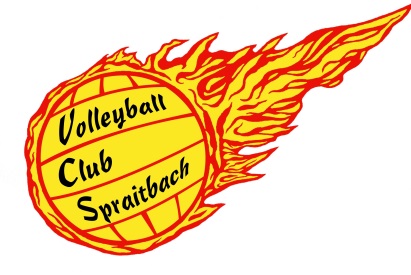 - gespielt wird nach gelockerten Beachvolleyballregeln - Duschmöglichkeit bestehtBei Fragen zum Turnier: